PROGRAMKONFERENCIJA NAMIJENJENA PROIZVOĐAČIMA NAMJEŠTAJA: „ IZAZOVI KOD DIZAJNIRANJA, RAZVIJANJA I PLASIRANJA NAMJEŠTAJA NA TRŽIŠE ”Mjesto događaja:	Hotel Zenica, Zenica  Vrijeme događaja:	Utorak, 21.12.2021., s početkom u 11,00 sati. Moderator: Ajna Dedić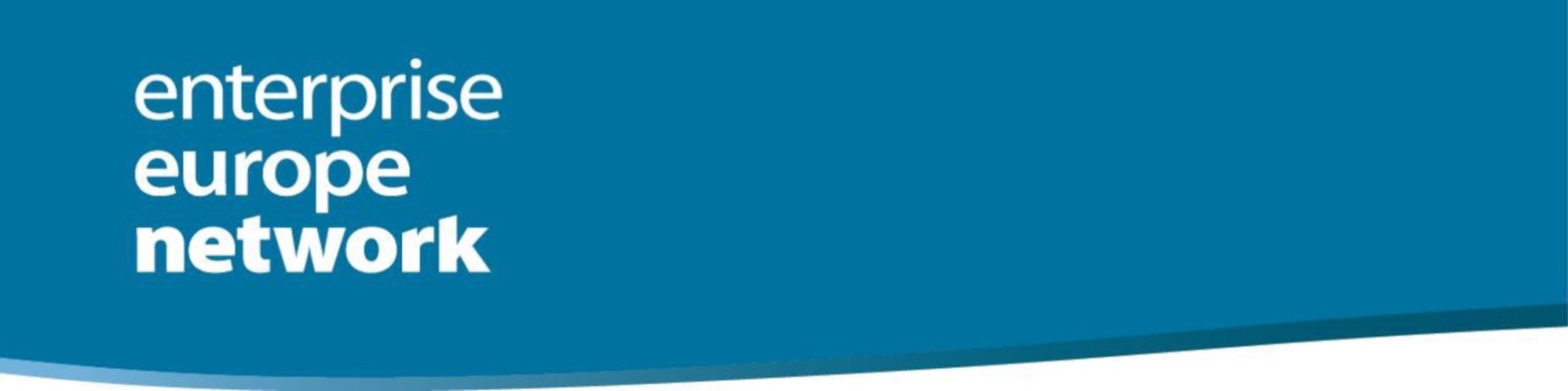 10:30 – 11:00Registracija učesnika11:00 – 11:15Uvodno obraćanje organizatora – Agencija ZEDAPozdravni govor Senad Pašalić, Direktor Agencije ZEDA11:00 – 11:15Osnovne informacije o laboratoriji LINDSenad Pašalić, Direktor Agencije ZEDAVideo - LINDTEMATSKI BLOK I – Prezentacija laboratorije LIND (područje akreditacije laboratorije LIND, ispitivanje namještaja, najčešće evidentirane neusklađenosti / greške proizvoda)11:15 – 11:45Stolice, stolovi, kreveti, krevetićiAlma Bečirović/Sanel Ibrić/Emir ČapljaTEMATSKI BLOK II – Značaj tehnoloških i konstrukcionih rješenja na kvalitet namještaja11:45 – 12:05red. prof. dr. Murčo Obučina, UNSA, Mašinski fakultet u Sarajevu,  Expert iz oblasti drvoprerade,12:05 – 12:20Pauza za kafuTEMATSKI BLOK III – Iskustva prve generacije studenata studijskog programa - Dizajn i tehnologije u drvopreradi, UNZE, Mašinski fakultet u Zenici 12:20 – 12:35red.prof.dr.Sc. Darko Petković, UNZE, Mašinski fakultet u ZeniciTEMATSKI BLOK IV - Uloga i značaj Asocijacije drvne industrije i šumarstva VTK BIH, aktuelnosti12:35 – 12:50Selma Bašagić, Sekretar Asocijacije grafičke i papirne industrije, VTK BIHSekretar Asocijacije drvne industrije i šumarstva, VTK BIHSektor privrede, VTK BIHTEMATSKI BLOK V – prezentacije proizvođača namještaja, iskustva i izazovi12:50 – 13:05Unamira Velagić, dipl. ing. maš., Inženjer u Odjelu razvoja proizvoda, predstavljanje kompanije - YIELD d.o.o Sarajevo13:05 – 13:25Kasim Jašarević, dipl. ing.maš, predstavljanje kompanije - INGRAT d.o.o Gračanica13:25 – 13:40Emir Bektaš, Sales manager, Predstavljanje kompanije – STANDARD FF D.D.   13:40 – 14:00PANEL DISKUSIJA: Izazovi kod dizajniranja, razvijanja i plasiranja namještaja na tržište. Učesnici (Murčo Obučina, Darko Petković, Selma Bašagić, Unamira Velagić, Kasim Jašarević, Senad Pašalić, ostali učesnici)Moderator: red. prof. dr. Murčo Obučina, UNSA, Mašinski fakultet u SarajevuZaključci14:00Ručak